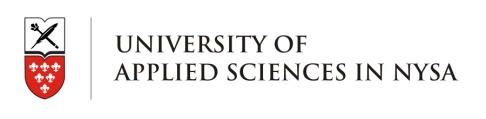 UNIVERSITY OF APPLIED SCIENCES IN APPLICATION FORMSummer School of Hindi & Indian Culture 2015PERSONAL DATA:EMERGENCY CONTACT:SENDING INSTITUTION:ACCOMODATION:I hereby declare my willingness to participate in the Summer School of Hindi & Indian Culture which takes place on 06.07 – 18.07.2015 and that I will pay total amount for the participation.I hereby declare my willingness to participate in the additional events:Trip to the Czech Republic – Czech borderland/optional (about 200 PLN~50 EUR)             YES / NOPlease send back the application form by e-mail to the Polish Desk of the EuroIndia Centre in Nysa (euroindia@pwsz.nysa.pl ) till 24.06.2015 (handwritten application forms not accepted)   + 48 77 409 11 72 euroindia@pwsz.nysa.plbwm@pwsz.nysa.pl www.euroindia.pwsz.nysa.plPolish Desk of the EuroIndia Centre in NysaInternational Cooperation Office                     University of Applies Sciences in Nysa         ul. Chodowieckiego 4 48- 300 Nysa, PolandSignature of the participant………………………Surname:   Name:Home address: Home address: Telephone: Fax: (optional)E-mail: E-mail: Sex:Nationality:Surname:   Name:Home address: Home address: Telephone: Fax: (optional)E-mail: Relationship:Name of the Institution:   Name of the Institution:   Address: Address: Contact person: E-mail:Telephone:  Fax: (optional)Signature of responsible personStamp Accommodation in students dormitory  Yes: No:If  ‘No’ , do You want organizers to suggest You            a hotel in Nysa (on your own expense)?Arrival date: Departure date:Departure date:Departure date:Departure date: